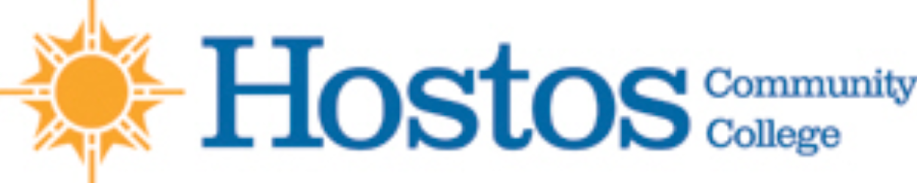 Agenda items presented for a vote by the Senate Academic Standards Committee to be held digital conference on Thursday, May 25, 2023, at 10:00am with Sara Rodberg as chair and recording secretary.    AttendanceKing, Ed (Nursing)Ostrin, Zvi (Natural Sciences)Porter, Elizabeth (English)Rayman, Salim (Dental Hygiene)Rodberg, Sara (ASAP)AbsentCastellanos, Jose (Allied Health)Cisco, Michael (English)Manukyan, Anna (Natural Sciences)Nieto-Wire, Clara (Math)Witter, Kacey (STU)Agenda:.Approve previous agendaAdjudicate case SP2023-2Re-visit and complete EOY Report